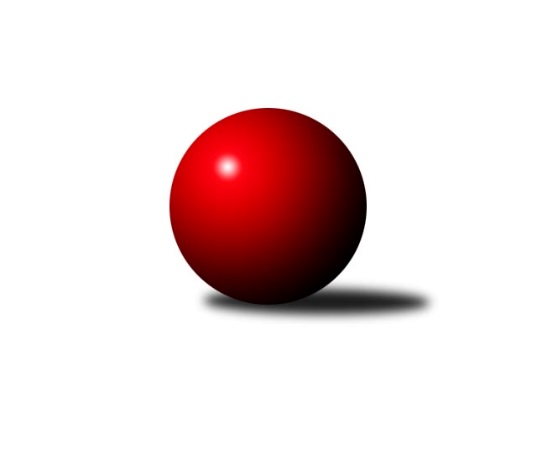 Č.1Ročník 2023/2024	30.5.2024 1. KLM 2023/2024Statistika 1. kolaTabulka družstev:		družstvo	záp	výh	rem	proh	skore	sety	průměr	body	plné	dorážka	chyby	1.	KK Zábřeh	1	1	0	0	7.0 : 1.0 	(16.5 : 7.5)	3421	2	2268	1153	19	2.	SKK Hořice	1	1	0	0	6.0 : 2.0 	(16.0 : 8.0)	3665	2	2359	1306	12	3.	TJ Loko České Velenice	1	1	0	0	6.0 : 2.0 	(13.0 : 11.0)	3634	2	2383	1251	14	4.	TJ Slovan Karlovy Vary	1	1	0	0	6.0 : 2.0 	(12.0 : 12.0)	3440	2	2241	1199	23	5.	KK Vyškov	1	1	0	0	5.0 : 3.0 	(13.0 : 11.0)	3456	2	2292	1164	17	6.	KK Sadská	1	0	1	0	4.0 : 4.0 	(12.0 : 12.0)	3376	1	2248	1128	15	7.	TJ Valašské Meziříčí B	1	0	1	0	4.0 : 4.0 	(12.0 : 12.0)	3340	1	2204	1136	16	8.	TJ Centropen Dačice	1	0	0	1	3.0 : 5.0 	(11.0 : 13.0)	3361	0	2236	1125	23	9.	TJ Třebíč	1	0	0	1	2.0 : 6.0 	(12.0 : 12.0)	3395	0	2269	1126	27	10.	SK Podlužan Prušánky	1	0	0	1	2.0 : 6.0 	(11.0 : 13.0)	3504	0	2318	1186	30	11.	CB Dobřany Klokani	1	0	0	1	2.0 : 6.0 	(8.0 : 16.0)	3577	0	2294	1283	12	12.	TJ Lokomotiva Trutnov	1	0	0	1	1.0 : 7.0 	(7.5 : 16.5)	3198	0	2201	997	45Tabulka doma:		družstvo	záp	výh	rem	proh	skore	sety	průměr	body	maximum	minimum	1.	SKK Hořice	1	1	0	0	6.0 : 2.0 	(16.0 : 8.0)	3665	2	3665	3665	2.	KK Sadská	1	0	1	0	4.0 : 4.0 	(12.0 : 12.0)	3376	1	3376	3376	3.	CB Dobřany Klokani	0	0	0	0	0.0 : 0.0 	(0.0 : 0.0)	0	0	0	0	4.	TJ Slovan Karlovy Vary	0	0	0	0	0.0 : 0.0 	(0.0 : 0.0)	0	0	0	0	5.	TJ Loko České Velenice	0	0	0	0	0.0 : 0.0 	(0.0 : 0.0)	0	0	0	0	6.	KK Zábřeh	0	0	0	0	0.0 : 0.0 	(0.0 : 0.0)	0	0	0	0	7.	KK Vyškov	0	0	0	0	0.0 : 0.0 	(0.0 : 0.0)	0	0	0	0	8.	TJ Valašské Meziříčí B	0	0	0	0	0.0 : 0.0 	(0.0 : 0.0)	0	0	0	0	9.	TJ Centropen Dačice	1	0	0	1	3.0 : 5.0 	(11.0 : 13.0)	3361	0	3361	3361	10.	TJ Třebíč	1	0	0	1	2.0 : 6.0 	(12.0 : 12.0)	3395	0	3395	3395	11.	SK Podlužan Prušánky	1	0	0	1	2.0 : 6.0 	(11.0 : 13.0)	3504	0	3504	3504	12.	TJ Lokomotiva Trutnov	1	0	0	1	1.0 : 7.0 	(7.5 : 16.5)	3198	0	3198	3198Tabulka venku:		družstvo	záp	výh	rem	proh	skore	sety	průměr	body	maximum	minimum	1.	KK Zábřeh	1	1	0	0	7.0 : 1.0 	(16.5 : 7.5)	3421	2	3421	3421	2.	TJ Loko České Velenice	1	1	0	0	6.0 : 2.0 	(13.0 : 11.0)	3634	2	3634	3634	3.	TJ Slovan Karlovy Vary	1	1	0	0	6.0 : 2.0 	(12.0 : 12.0)	3440	2	3440	3440	4.	KK Vyškov	1	1	0	0	5.0 : 3.0 	(13.0 : 11.0)	3456	2	3456	3456	5.	TJ Valašské Meziříčí B	1	0	1	0	4.0 : 4.0 	(12.0 : 12.0)	3340	1	3340	3340	6.	KK Sadská	0	0	0	0	0.0 : 0.0 	(0.0 : 0.0)	0	0	0	0	7.	TJ Třebíč	0	0	0	0	0.0 : 0.0 	(0.0 : 0.0)	0	0	0	0	8.	TJ Lokomotiva Trutnov	0	0	0	0	0.0 : 0.0 	(0.0 : 0.0)	0	0	0	0	9.	SK Podlužan Prušánky	0	0	0	0	0.0 : 0.0 	(0.0 : 0.0)	0	0	0	0	10.	SKK Hořice	0	0	0	0	0.0 : 0.0 	(0.0 : 0.0)	0	0	0	0	11.	TJ Centropen Dačice	0	0	0	0	0.0 : 0.0 	(0.0 : 0.0)	0	0	0	0	12.	CB Dobřany Klokani	1	0	0	1	2.0 : 6.0 	(8.0 : 16.0)	3577	0	3577	3577Tabulka podzimní části:		družstvo	záp	výh	rem	proh	skore	sety	průměr	body	doma	venku	1.	KK Zábřeh	1	1	0	0	7.0 : 1.0 	(16.5 : 7.5)	3421	2 	0 	0 	0 	1 	0 	0	2.	SKK Hořice	1	1	0	0	6.0 : 2.0 	(16.0 : 8.0)	3665	2 	1 	0 	0 	0 	0 	0	3.	TJ Loko České Velenice	1	1	0	0	6.0 : 2.0 	(13.0 : 11.0)	3634	2 	0 	0 	0 	1 	0 	0	4.	TJ Slovan Karlovy Vary	1	1	0	0	6.0 : 2.0 	(12.0 : 12.0)	3440	2 	0 	0 	0 	1 	0 	0	5.	KK Vyškov	1	1	0	0	5.0 : 3.0 	(13.0 : 11.0)	3456	2 	0 	0 	0 	1 	0 	0	6.	KK Sadská	1	0	1	0	4.0 : 4.0 	(12.0 : 12.0)	3376	1 	0 	1 	0 	0 	0 	0	7.	TJ Valašské Meziříčí B	1	0	1	0	4.0 : 4.0 	(12.0 : 12.0)	3340	1 	0 	0 	0 	0 	1 	0	8.	TJ Centropen Dačice	1	0	0	1	3.0 : 5.0 	(11.0 : 13.0)	3361	0 	0 	0 	1 	0 	0 	0	9.	TJ Třebíč	1	0	0	1	2.0 : 6.0 	(12.0 : 12.0)	3395	0 	0 	0 	1 	0 	0 	0	10.	SK Podlužan Prušánky	1	0	0	1	2.0 : 6.0 	(11.0 : 13.0)	3504	0 	0 	0 	1 	0 	0 	0	11.	CB Dobřany Klokani	1	0	0	1	2.0 : 6.0 	(8.0 : 16.0)	3577	0 	0 	0 	0 	0 	0 	1	12.	TJ Lokomotiva Trutnov	1	0	0	1	1.0 : 7.0 	(7.5 : 16.5)	3198	0 	0 	0 	1 	0 	0 	0Tabulka jarní části:		družstvo	záp	výh	rem	proh	skore	sety	průměr	body	doma	venku	1.	TJ Loko České Velenice	0	0	0	0	0.0 : 0.0 	(0.0 : 0.0)	0	0 	0 	0 	0 	0 	0 	0 	2.	TJ Třebíč	0	0	0	0	0.0 : 0.0 	(0.0 : 0.0)	0	0 	0 	0 	0 	0 	0 	0 	3.	CB Dobřany Klokani	0	0	0	0	0.0 : 0.0 	(0.0 : 0.0)	0	0 	0 	0 	0 	0 	0 	0 	4.	TJ Slovan Karlovy Vary	0	0	0	0	0.0 : 0.0 	(0.0 : 0.0)	0	0 	0 	0 	0 	0 	0 	0 	5.	KK Sadská	0	0	0	0	0.0 : 0.0 	(0.0 : 0.0)	0	0 	0 	0 	0 	0 	0 	0 	6.	TJ Lokomotiva Trutnov	0	0	0	0	0.0 : 0.0 	(0.0 : 0.0)	0	0 	0 	0 	0 	0 	0 	0 	7.	KK Zábřeh	0	0	0	0	0.0 : 0.0 	(0.0 : 0.0)	0	0 	0 	0 	0 	0 	0 	0 	8.	KK Vyškov	0	0	0	0	0.0 : 0.0 	(0.0 : 0.0)	0	0 	0 	0 	0 	0 	0 	0 	9.	TJ Centropen Dačice	0	0	0	0	0.0 : 0.0 	(0.0 : 0.0)	0	0 	0 	0 	0 	0 	0 	0 	10.	SK Podlužan Prušánky	0	0	0	0	0.0 : 0.0 	(0.0 : 0.0)	0	0 	0 	0 	0 	0 	0 	0 	11.	SKK Hořice	0	0	0	0	0.0 : 0.0 	(0.0 : 0.0)	0	0 	0 	0 	0 	0 	0 	0 	12.	TJ Valašské Meziříčí B	0	0	0	0	0.0 : 0.0 	(0.0 : 0.0)	0	0 	0 	0 	0 	0 	0 	0 Zisk bodů pro družstvo:		jméno hráče	družstvo	body	zápasy	v %	dílčí body	sety	v %	1.	Martin Sitta 	KK Zábřeh 	1	/	1	(100%)	4	/	4	(100%)	2.	Adam Mísař 	KK Zábřeh 	1	/	1	(100%)	4	/	4	(100%)	3.	Pavel Vymazal 	KK Vyškov 	1	/	1	(100%)	4	/	4	(100%)	4.	Marek Žoudlík 	TJ Lokomotiva Trutnov  	1	/	1	(100%)	4	/	4	(100%)	5.	Vojtěch Tulka 	SKK Hořice 	1	/	1	(100%)	4	/	4	(100%)	6.	Michal Waszniovski 	TJ Centropen Dačice 	1	/	1	(100%)	3.5	/	4	(88%)	7.	Tomáš Dražil 	KK Zábřeh 	1	/	1	(100%)	3.5	/	4	(88%)	8.	Václav Rypel 	TJ Třebíč 	1	/	1	(100%)	3	/	4	(75%)	9.	Radim Metelka 	TJ Valašské Meziříčí B 	1	/	1	(100%)	3	/	4	(75%)	10.	Jiří Michálek 	KK Zábřeh 	1	/	1	(100%)	3	/	4	(75%)	11.	Tomáš Bek 	KK Sadská 	1	/	1	(100%)	3	/	4	(75%)	12.	Michal Juroška 	TJ Valašské Meziříčí B 	1	/	1	(100%)	3	/	4	(75%)	13.	Radek Kroupa 	SKK Hořice 	1	/	1	(100%)	3	/	4	(75%)	14.	Antonín Svoboda 	KK Sadská 	1	/	1	(100%)	3	/	4	(75%)	15.	Zdeněk Pospíchal 	TJ Centropen Dačice 	1	/	1	(100%)	3	/	4	(75%)	16.	Zdeněk Dvořák 	TJ Loko České Velenice 	1	/	1	(100%)	3	/	4	(75%)	17.	Tomáš Pavlík 	TJ Slovan Karlovy Vary 	1	/	1	(100%)	3	/	4	(75%)	18.	Zbyněk Dvořák 	TJ Loko České Velenice 	1	/	1	(100%)	3	/	4	(75%)	19.	Tomáš Maroušek 	TJ Loko České Velenice 	1	/	1	(100%)	3	/	4	(75%)	20.	Josef Touš 	KK Vyškov 	1	/	1	(100%)	3	/	4	(75%)	21.	Dominik Ruml 	SKK Hořice 	1	/	1	(100%)	3	/	4	(75%)	22.	Jan Zálešák 	SK Podlužan Prušánky  	1	/	1	(100%)	3	/	4	(75%)	23.	Lukáš Hlavinka 	SK Podlužan Prušánky  	1	/	1	(100%)	3	/	4	(75%)	24.	Ondřej Ševela 	KK Vyškov 	1	/	1	(100%)	2.5	/	4	(63%)	25.	Václav Hlaváč st.	TJ Slovan Karlovy Vary 	1	/	1	(100%)	2	/	4	(50%)	26.	Marek Ollinger 	KK Zábřeh 	1	/	1	(100%)	2	/	4	(50%)	27.	Branislav Černuška 	TJ Loko České Velenice 	1	/	1	(100%)	2	/	4	(50%)	28.	Radek Cimbala 	TJ Slovan Karlovy Vary 	1	/	1	(100%)	2	/	4	(50%)	29.	Josef Fišer ml.	CB Dobřany Klokani 	1	/	1	(100%)	2	/	4	(50%)	30.	Lukáš Doubrava 	CB Dobřany Klokani 	1	/	1	(100%)	2	/	4	(50%)	31.	David Urbánek 	SKK Hořice 	1	/	1	(100%)	2	/	4	(50%)	32.	Gustav Vojtek 	TJ Valašské Meziříčí B 	1	/	1	(100%)	2	/	4	(50%)	33.	Ivan Říha 	TJ Valašské Meziříčí B 	1	/	1	(100%)	2	/	4	(50%)	34.	Jan Ševela 	TJ Třebíč 	1	/	1	(100%)	2	/	4	(50%)	35.	Josef Brtník 	TJ Centropen Dačice 	1	/	1	(100%)	2	/	4	(50%)	36.	Mojmír Novotný 	TJ Třebíč 	0	/	1	(0%)	2	/	4	(50%)	37.	Luděk Rychlovský 	KK Vyškov 	0	/	1	(0%)	2	/	4	(50%)	38.	Jaromír Šklíba 	SKK Hořice 	0	/	1	(0%)	2	/	4	(50%)	39.	David Ryzák 	TJ Lokomotiva Trutnov  	0	/	1	(0%)	2	/	4	(50%)	40.	Petr Jedlička 	TJ Slovan Karlovy Vary 	0	/	1	(0%)	2	/	4	(50%)	41.	Petr Miláček 	KK Sadská 	0	/	1	(0%)	2	/	4	(50%)	42.	Martin Hažva 	SKK Hořice 	0	/	1	(0%)	2	/	4	(50%)	43.	Robert Pevný 	TJ Třebíč 	0	/	1	(0%)	2	/	4	(50%)	44.	Miroslav Ježek 	TJ Třebíč 	0	/	1	(0%)	2	/	4	(50%)	45.	Stanislav Zálešák 	SK Podlužan Prušánky  	0	/	1	(0%)	2	/	4	(50%)	46.	Jiří Baloun 	CB Dobřany Klokani 	0	/	1	(0%)	2	/	4	(50%)	47.	Jiří Němec 	TJ Centropen Dačice 	0	/	1	(0%)	1.5	/	4	(38%)	48.	Martin Tesařík 	SK Podlužan Prušánky  	0	/	1	(0%)	1	/	4	(25%)	49.	Václav Schejbal 	KK Sadská 	0	/	1	(0%)	1	/	4	(25%)	50.	Radim Čuřík 	KK Vyškov 	0	/	1	(0%)	1	/	4	(25%)	51.	Martin Procházka 	SK Podlužan Prušánky  	0	/	1	(0%)	1	/	4	(25%)	52.	Jakub Pekárek 	TJ Valašské Meziříčí B 	0	/	1	(0%)	1	/	4	(25%)	53.	Václav Pešek 	KK Sadská 	0	/	1	(0%)	1	/	4	(25%)	54.	Zdeněk Zálešák 	SK Podlužan Prušánky  	0	/	1	(0%)	1	/	4	(25%)	55.	Miroslav Dvořák 	TJ Loko České Velenice 	0	/	1	(0%)	1	/	4	(25%)	56.	Michal Šneberger 	CB Dobřany Klokani 	0	/	1	(0%)	1	/	4	(25%)	57.	Jaroslav Roj 	CB Dobřany Klokani 	0	/	1	(0%)	1	/	4	(25%)	58.	Jaroslav Tenkl 	TJ Třebíč 	0	/	1	(0%)	1	/	4	(25%)	59.	Šimon Fiebinger 	TJ Lokomotiva Trutnov  	0	/	1	(0%)	1	/	4	(25%)	60.	Ladislav Chmel 	TJ Loko České Velenice 	0	/	1	(0%)	1	/	4	(25%)	61.	Daniel Šefr 	TJ Valašské Meziříčí B 	0	/	1	(0%)	1	/	4	(25%)	62.	Zdeněk Kříž st.	TJ Slovan Karlovy Vary 	0	/	1	(0%)	1	/	4	(25%)	63.	Petr Pevný 	KK Vyškov 	0	/	1	(0%)	0.5	/	4	(13%)	64.	Ondřej Stránský 	TJ Lokomotiva Trutnov  	0	/	1	(0%)	0.5	/	4	(13%)	65.	Petr Vojtíšek 	TJ Centropen Dačice 	0	/	1	(0%)	0	/	4	(0%)	66.	Martin Pejčoch 	CB Dobřany Klokani 	0	/	1	(0%)	0	/	4	(0%)	67.	Adam Svatý 	TJ Lokomotiva Trutnov  	0	/	1	(0%)	0	/	4	(0%)	68.	František Adamů ml.	TJ Lokomotiva Trutnov  	0	/	1	(0%)	0	/	4	(0%)	69.	Václav Švub 	KK Zábřeh 	0	/	1	(0%)	0	/	4	(0%)Průměry na kuželnách:		kuželna	průměr	plné	dorážka	chyby	výkon na hráče	1.	SKK Hořice, 1-4	3621	2326	1294	12.0	(603.5)	2.	Prušánky, 1-4	3569	2350	1218	22.0	(594.8)	3.	TJ Třebíč, 1-4	3417	2255	1162	25.0	(569.6)	4.	TJ Centropen Dačice, 1-4	3408	2264	1144	20.0	(568.1)	5.	Přelouč, 1-4	3358	2226	1132	15.5	(559.7)	6.	Trutnov, 1-4	3309	2234	1075	32.0	(551.6)Nejlepší výkony na kuželnách:SKK Hořice, 1-4SKK Hořice	3665	1. kolo	David Urbánek 	SKK Hořice	659	1. koloCB Dobřany Klokani	3577	1. kolo	Jiří Baloun 	CB Dobřany Klokani	634	1. kolo		. kolo	Vojtěch Tulka 	SKK Hořice	633	1. kolo		. kolo	Radek Kroupa 	SKK Hořice	614	1. kolo		. kolo	Lukáš Doubrava 	CB Dobřany Klokani	614	1. kolo		. kolo	Josef Fišer ml.	CB Dobřany Klokani	614	1. kolo		. kolo	Martin Hažva 	SKK Hořice	600	1. kolo		. kolo	Dominik Ruml 	SKK Hořice	585	1. kolo		. kolo	Jaroslav Roj 	CB Dobřany Klokani	578	1. kolo		. kolo	Martin Pejčoch 	CB Dobřany Klokani	575	1. koloPrušánky, 1-4TJ Loko České Velenice	3634	1. kolo	Zdeněk Dvořák 	TJ Loko České Velenice	648	1. koloSK Podlužan Prušánky 	3504	1. kolo	Zbyněk Dvořák 	TJ Loko České Velenice	623	1. kolo		. kolo	Lukáš Hlavinka 	SK Podlužan Prušánky 	615	1. kolo		. kolo	Jan Zálešák 	SK Podlužan Prušánky 	609	1. kolo		. kolo	Ladislav Chmel 	TJ Loko České Velenice	601	1. kolo		. kolo	Miroslav Dvořák 	TJ Loko České Velenice	597	1. kolo		. kolo	Branislav Černuška 	TJ Loko České Velenice	590	1. kolo		. kolo	Zdeněk Zálešák 	SK Podlužan Prušánky 	589	1. kolo		. kolo	Tomáš Maroušek 	TJ Loko České Velenice	575	1. kolo		. kolo	Stanislav Zálešák 	SK Podlužan Prušánky 	571	1. koloTJ Třebíč, 1-4TJ Slovan Karlovy Vary	3440	1. kolo	Jan Ševela 	TJ Třebíč	612	1. koloTJ Třebíč	3395	1. kolo	Petr Jedlička 	TJ Slovan Karlovy Vary	601	1. kolo		. kolo	Tomáš Pavlík 	TJ Slovan Karlovy Vary	592	1. kolo		. kolo	Václav Rypel 	TJ Třebíč	587	1. kolo		. kolo	Radek Cimbala 	TJ Slovan Karlovy Vary	577	1. kolo		. kolo	Václav Hlaváč st.	TJ Slovan Karlovy Vary	572	1. kolo		. kolo	Ladislav Urban 	TJ Slovan Karlovy Vary	565	1. kolo		. kolo	Robert Pevný 	TJ Třebíč	563	1. kolo		. kolo	Miroslav Ježek 	TJ Třebíč	549	1. kolo		. kolo	Mojmír Novotný 	TJ Třebíč	546	1. koloTJ Centropen Dačice, 1-4KK Vyškov	3456	1. kolo	Pavel Vymazal 	KK Vyškov	618	1. koloTJ Centropen Dačice	3361	1. kolo	Josef Brtník 	TJ Centropen Dačice	587	1. kolo		. kolo	Luděk Rychlovský 	KK Vyškov	585	1. kolo		. kolo	Ondřej Ševela 	KK Vyškov	579	1. kolo		. kolo	Jiří Němec 	TJ Centropen Dačice	578	1. kolo		. kolo	Josef Touš 	KK Vyškov	576	1. kolo		. kolo	Michal Waszniovski 	TJ Centropen Dačice	575	1. kolo		. kolo	Petr Vojtíšek 	TJ Centropen Dačice	556	1. kolo		. kolo	Zdeněk Pospíchal 	TJ Centropen Dačice	552	1. kolo		. kolo	Radim Čuřík 	KK Vyškov	550	1. koloPřelouč, 1-4KK Sadská	3376	1. kolo	Tomáš Bek 	KK Sadská	604	1. koloTJ Valašské Meziříčí B	3340	1. kolo	Antonín Svoboda 	KK Sadská	585	1. kolo		. kolo	Ivan Říha 	TJ Valašské Meziříčí B	576	1. kolo		. kolo	Michal Juroška 	TJ Valašské Meziříčí B	572	1. kolo		. kolo	Daniel Šefr 	TJ Valašské Meziříčí B	560	1. kolo		. kolo	Václav Schejbal 	KK Sadská	555	1. kolo		. kolo	Radim Metelka 	TJ Valašské Meziříčí B	551	1. kolo		. kolo	Martin Schejbal 	KK Sadská	546	1. kolo		. kolo	Václav Pešek 	KK Sadská	545	1. kolo		. kolo	Gustav Vojtek 	TJ Valašské Meziříčí B	545	1. koloTrutnov, 1-4KK Zábřeh	3421	1. kolo	Marek Ollinger 	KK Zábřeh	610	1. koloTJ Lokomotiva Trutnov 	3198	1. kolo	David Ryzák 	TJ Lokomotiva Trutnov 	596	1. kolo		. kolo	Jiří Michálek 	KK Zábřeh	589	1. kolo		. kolo	Marek Žoudlík 	TJ Lokomotiva Trutnov 	584	1. kolo		. kolo	Martin Sitta 	KK Zábřeh	580	1. kolo		. kolo	Adam Mísař 	KK Zábřeh	567	1. kolo		. kolo	Václav Švub 	KK Zábřeh	540	1. kolo		. kolo	Tomáš Dražil 	KK Zábřeh	535	1. kolo		. kolo	František Adamů ml.	TJ Lokomotiva Trutnov 	523	1. kolo		. kolo	Ondřej Stránský 	TJ Lokomotiva Trutnov 	507	1. koloČetnost výsledků:	6.0 : 2.0	1x	4.0 : 4.0	1x	3.0 : 5.0	1x	2.0 : 6.0	2x	1.0 : 7.0	1x